АДМИНИСТРАЦИЯСЕРГЕЕВСКОГО СЕЛЬСКОГО ПОСЕЛЕНИЯПОДГОРЕНСКОГО МУНИЦИПАЛЬНОГО РАЙОНАВОРОНЕЖСКОЙ ОБЛАСТИПОСТАНОВЛЕНИЕот 21 июня 2022 года  № 27 с.СергеевкаО мерах по выявлению и уничтожению очагов произрастания дикорастущих наркосодержащих растений на территории Сергеевского сельского поселения Подгоренского муниципального района В целях предотвращения распространения очагов дикорастущих наркосодержащих растений администрация Сергеевского сельского поселения Подгоренского муниципального района п о с т а н о в л я е т:Утвердить	состав	рабочей	группы	по	выявлению	и	уничтожению дикорастущих наркосодержащих растений согласно приложению № 1.Утвердить положение о рабочей группе по выявлению и уничтожению дикорастущих наркосодержащих растений согласно приложению № 2.Утвердить	план	мероприятий	по	выявлению	и	 уничтожению	очагов произрастания	дикорастущих	наркосодержащих растений	на территории Сергеевского сельского поселения согласно приложению № 3.Обратить внимание жителей населенных пунктов  Сергеевского сельского поселения, индивидуальных предпринимателей, руководителей организаций всех форм собственности, осуществляющих свою деятельность на территории Сергеевского сельского поселения  на необходимость принятия мер по уничтожению очагов произрастания дикорастущих наркосодержащих растений, на участках, находящихся у них в пользовании.Настоящее постановление вступает в силу с даты официального опубликования (обнародования) в Вестнике муниципальных правовых актов Сергеевского сельского поселения Подгоренского муниципального района и обнародования в соответствии с порядком, предусмотренным статьей 45 Устава Сергеевского сельского поселения.Контроль за исполнением настоящего постановления оставляю за собой.Глава Сергеевского сельскогопоселения                                                                                             Т.А.БрязгуноваПриложение № 1 к постановлению администрации                                                                                     Сергеевского сельского поселения                                                                              Подгоренского муниципального района	от «21» июня 2022 г. № 27Состав рабочей группыпо выявлению и уничтожению дикорастущих, наркосодержащих растений на территории Сергеевского сельского поселенияПредседатель рабочей группы: Брязгунова Татьяна Анатольевна	— глава администрации Сергеевского  сельского поселенияСекретарь рабочей группы:Невалёная Ольга Владимировна 	—	гл.специалист	администрации Сергеевского сельского поселенияЧлены рабочей группы:Перепечаева Ирина Ивановна -  инспектор по местным налогам администрации Сергеевского сельского поселения;Погорелов Владимир Федорович – депутат Совета народных депутатов Сергеевского сельского поселения ;Барабашов Сергей Сергеевич – участковый уполномоченный полиции (по согласованию)Приложение № 2 к постановлению администрации                                                                                     Сергеевского сельского поселения                                                                              Подгоренского муниципального района	от «21» июня 2022 г. № 27ПОЛОЖЕНИЕо рабочей группе по выявлению и уничтожению дикорастущих наркосодержащих растений на территории Сергеевского сельского поселения Общие положенияРабочая группа по выявлению и уничтожению дикорастущих наркосодержащих растений на территории Сергеевского сельского поселения (далее - Рабочая группа) является коллегиальным совещательным органом.В своей деятельности Рабочая группа руководствуется федеральным и областным законодательством, нормативными актами органов местного самоуправления Сергеевского сельского поселения, а также настоящим Положением.Рабочая группа осуществляет свою деятельность во взаимодействии с антинаркотической комиссией Воронежской области, территориальными органами федеральных органов исполнительной власти, органами государственной власти Воронежской области, органами местного самоуправления, общественными объединениями и организациями.Цели и задачи Рабочей группы.Целью Рабочей группы является объединение усилий Сергеевского сельского поселения, правоохранительных органов и общественных формирований в вопросах предупреждения наркомании, противодействия незаконному обороту наркотических средств, психотропных веществ на территории Сергеевского сельского поселения.Основными задачами Рабочей группы являются:организация взаимодействия Сергеевского сельского поселения с общественными объединениями и организациями, расположеннымина территории Сергеевского сельского поселения, по противодействию незаконному обороту наркотических средств, психотропных веществ;своевременное и качественное обследование земель, в том числе сельскохозяйственных угодий, на предмет выявления незаконных посевов, очагов произрастания дикорастущих наркосодержащих растений, составление актов о размерах таких площадей;обеспечение работы телефона доверия в администрации Сергеевского сельского поселения с целью приема сообщений от граждан о местах незаконных посевов либо произрастания дикорастущих наркосодержащих растений;определение собственников (арендаторов, пользователей) земельных участков, на которых выявлены незаконные посевы, очаги произрастания дикорастущих наркосодержащих растений;оказание содействия пользователям земельных участков и уполномоченным органам в уничтожении выявленных незаконных посевов, очагов произрастания дикорастущих наркосодержащих растений;проведение разъяснительной работы с населением, коллективами предприятий и организаций по вопросам ответственности, связанной с незаконным культивированием наркосодержащих растений, а также непринятием мер по уничтожению наркосодержащих растений;выполнение плана мероприятий по выявлению и уничтожению очагов произрастания дикорастущих наркосодержащих растений;разработка мер, направленных на противодействие незаконному обороту наркотических средств, психотропных веществ, в том числе на профилактику этого оборота;иные задачи, предусмотренные законодательством Российской Федерации об обороте наркотических средств, психотропных веществ, в пределах полномочий Рабочей группы.Права Рабочей группыПринимать в пределах своей компетенции решения, касающиеся организации, координации и совершенствования взаимодействия Сергеевского сельского поселения  с  субъектами,  осуществляющими деятельность по противодействию незаконному обороту наркотических средств, психотропных веществ на территории Воронежской области.Запрашивать у руководителей государственных органов и иных субъектов, осуществляющих деятельность по противодействию незаконному обороту наркотических средств, психотропных веществ на территории Сергеевского сельского поселения, необходимые для деятельности Рабочей группы документы, материалы и информацию.Порядок работы Рабочей группыРабочая группа осуществляет свою деятельность на плановой основе. Материально-техническое обеспечение деятельности рабочей группы осуществляется администрацией Сергеевского сельского поселения.Заседания Рабочей группы проводятся не реже двух раз в год, в период июнь- сентябрь ежемесячно. В случае необходимости по решению председателя Рабочей группы могут проводиться внеочередные заседания Рабочей группы.Присутствие на заседании Рабочей группы её членов обязательно.Члены Рабочей группы обладают равными правами при обсуждении рассматриваемых на заседании вопросов.Члены Рабочей группы не вправе делегировать свои полномочия иным лицам. В случае невозможности присутствия члена Рабочей группы на заседании он заблаговременно информирует об этом председателя Рабочей группы.Заседание Рабочей группы считается правомочным, если на нем присутствует более половины ее членов.В зависимости от специфики рассматриваемых вопросов к участию в заседаниях Рабочей группы могут привлекаться иные лица.Решения Рабочей группы оформляется протоколом, который подписывается председателем Рабочей группы.Приложение № 3 к постановлению администрации                                                                                     Сергеевского сельского поселения                                                                              Подгоренского муниципального района	от «21» июня 2022                                                                    ПЛАН мероприятий  по выявлению и уничтожению очагов произрастания дикорастущих наркосодержащих растений на территории Сергеевского сельского поселения на 2022 год.№Наименование мероприятийСрок исполненияОтметка об исполнении1Заседание	Рабочей	группы,анализ поступивших сведений и	обращений	о	незаконномП]ЭОИЗ}ЭdСТdНИИнаркосодержащих растенийВ период июнь-сентябрь ежемесячно, остальной период не реже двух раз в год2Обследование территорииСергеевского сельского поселения на предмет выявления очагов произрастания дикорастущих наркосодержащих растенийс.Сергеевка(Июнь-сентябрь)х.Должик (Июнь-сентябрь)х.Погореловка (Июнь-сентябрь)с.Кулешовка (Июнь-сентябрь)х.Побединщина (Июнь-сентябрь)х.Коренщина (Июнь-сентябрь)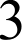 Оказание			содействия уничтожению	выявленных очагов	произрастания дикорастущихнаркосодержащих растенийНезамедлительно после выявления4Мониторинг	результатовуничтожения	очаговпроизрастания	дикорастущихнаркосодержащих растенийНепосредственное присутствиечленов	Рабочейгруппы	приуничтожении дикорастущих наркосодержащих растений5Размещение информационныхматериалов в		местах массового скопления людей об опасности	употреблениянаркотических средствПостоянно6Доведение	до руководителейсельскохозяйственных предприятий,			иных организаций	независимо	 от форм		собственности информации				обответственности	за непринятие мер уничтожению очагов произрастания дикорастущихнаркосодержащих растений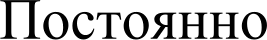 